Фуршет 1600 рублей на персонуКомпозиция из мясных мини-закусок:Свинина, шпигованная чесноком и морковью, запеченная с кореньями и      душистыми травами. Подается с медово-горчичным соусом на шпажках       в  шотах …1/30/10 Куриный мини медальон на шпажке в панировке на основе картофельных чипсов в окружении слайса  мягкого сыра… 1/50 Нежные ветчинные мини-рулеты с  грилованным сельдереем и мягким сыром, дополнены смесью зелени. Подаются на пшеничных тостах..1/40 Роллы из запеченных цуккини  и томатов, в сочетании с острой морковью , дополненные  стружкой из копченного сыра. Подаются с зеленым луком  в тарталетках …1/40  Салат из ветчины и обжаренного картофеля в сочетании со свежим огурцом, пекинской капустой и острой морковью ,заправлен  оливковым  маслом с добавлением красного винного уксуса и базилика ...1/50 Легкий куриный салат со стеблем сельдерея, яблоком и грецким орехом в тарталетке из заварного теста…1/50 Композиция из рыбных мини-закусок:Скумбрия х/к с картофелем Нуазет и маринованным красным луком, подается на ржаных тостах…1/20/20/10/5  Тарталетка  со слабосоленым лососем и сливочным сыром. Украшена долькой лимона и маслиной…1/20Рыбный салат с печеным картофелем, маринованным огурцом и овощами под майонезной заправкой в песочной тарталетке…1/45Мини-паннини из крабового крема с маринованным имбирем и сырным Парфе….1/40Горячая закуска ( одна на  персону ): Запеченный картофель Шато со слайсами вяленой ветчины и французским творожным сыром Тар-тар 1/100.Цыпленок Якинори в соевой глазури с Соке, подается на шпажках с зеленым луком и грилованным сладким перцем 1/100 Грибной жульен с курой в мультизлаковых булочках …1/130Выпечка и десерты( два десерта на выбор):Мини-эклер с заварным кремом…1/40Цветное безе с кремом «Шантильи»…1/20Морковный торт с цукатами…1/40Напитки: Чай/кофе (сливки, лимон, сахар)…1/180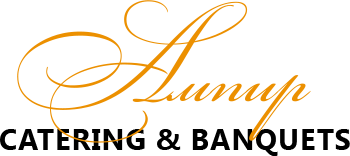 Морс ягодный…1/200 Общий выход 590 гр без напитков   